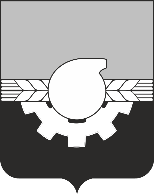 АДМИНИСТРАЦИЯ ГОРОДА КЕМЕРОВОПОСТАНОВЛЕНИЕ от 17.02.2023 № 493О прекращении публичного сервитутаВ соответствии со ст. 48 Земельного кодекса Российской Федерации,            ст. 16 Федерального закона от 06.10.2003 № 131-ФЗ «Об общих принципах организации местного самоуправления в Российской Федерации», ст. 45 Устава города Кемерово, на основании заявления ОАО «СКЭК» (ОГРН 1084205006600, ИНН 4205153492):1. Прекратить публичный сервитут на земельный участок с кадастровым номером 42:24:0401014:20014, площадью 67 кв. м, в целях строительства                 КТП-2х400кВА (технологическое присоединение медицинского учреждения и нежилого помещения в капитальном строении) по адресу: г. Кемерово,                       ул. Институтская, 3, 3 Г, установленный постановлением администрации города Кемерово от 02.11.2022 № 3280 «Об установлении публичного сервитута».2. Признать утратившим силу постановление администрации города Кемерово от 02.11.2022 № 3280 «Об установлении публичного сервитута».3.  Комитету по работе со средствами массовой информации администрации города Кемерово (Н.Н. Горбачева) в течение пяти рабочих дней со дня принятия настоящего постановления обеспечить официальное опубликование настоящего постановления и разместить настоящее постановление на официальном сайте администрации города Кемерово в информационно-телекоммуникационной сети «Интернет».4. Управлению архитектуры и градостроительства (А.В. Кондратьев) в течение пяти рабочих дней со дня принятия решения обеспечить направление копии настоящего постановления:- в Управление Федеральной службы государственной регистрации, кадастра и картографии по Кемеровской области - Кузбассу;-  ОАО «СКЭК».5. Контроль за исполнением настоящего постановления возложить на   первого заместителя Главы города В.П. Мельника.Глава города 					                                          Д.В. Анисимов